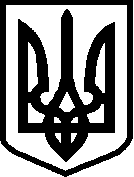                                         УКРАЇНА                           ФІНАНСОВЕ  УПРАВЛІННЯ                                 НІЖИНСЬКОЇ  МІСЬКОЇ  РАДИ                                                   пл. Івана Франка, 1,  м.Ніжин,   Чернігівської  обл.,  16600                                                        тел.  7-12-18, (факс 04631  7-12-18) ,  код  ЄДРПОУ   02318427                                                         finupravlinna@gmail.com№  626    від  28.09.2020 р.              	                     Начальнику відділу  з питань НС, ЦЗН, оборонної та мобілізаційної  роботи	    Чуйку М.А.          Фінансове управління Ніжинської міської ради провело експертизу проектів міських цільових програм та  надає наступні зауваження:    МЦП «Розвитку цивільного захисту Ніжинської об’єднаної територіальної  громади на 2021 рік»«Міська програма з охорони життя людей на водних об’єктах Ніжинської об’єднаної територіальної  громади на 2021 рік»«Міська програма забезпечення пожежної безпеки  Ніжинської об’єднаної територіальної  громади на 2021 рік»           Всі розділи міських цільових програм привести у відповідність  до розробленого Порядку міських  програм  Ніжинської об’єднаної територіальної громади, затвердження, моніторингу та звітності про їх виконання,  затвердженого рішенням  міської ради № 14-62/2019 від 23.10.2019 року.      Програми повернуті на доопрацювання до 30.09.2020 року.    Начальник фінансового управління                                    Л.В.ПисаренкоВик. Колесник Наталіятел. 7-15-11